																																																																																																																																																																																																																																																																																																																																																																																																																																																																																																																																																																																																																																													Patient 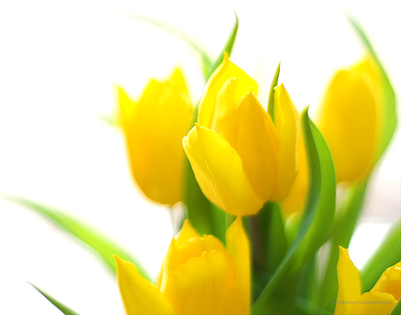 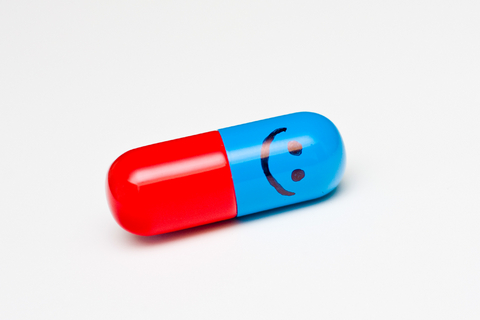 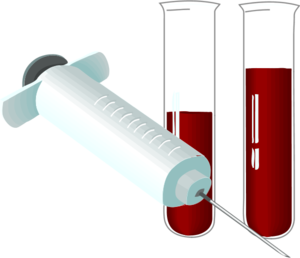 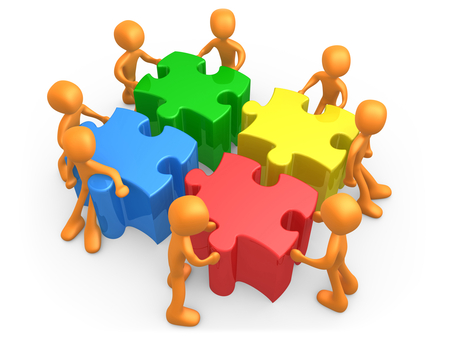 